SchoolgidsSALTO-Basisschool de Opbouw2022-2023Pieter Poststraat 13 A, 5624 BE, Eindhoventel: 040-2441242   ♦  website: www.bs-opbouw.nl  ♦  e-mail: opbouw@salto-eindhoven.nlWoord voorafWelkom,SALTO-basisschool de Opbouw vormt samen met Dikkie & Dik het spilcentrum de Barrier.Ons motto is: Echte aandacht voor alle leerlingen. SALTO-basisschool de Opbouw is er voor iedereen. In een contextrijke, uitdagende en veilige leeromgeving worden kinderen uitgedaagd zich te ontwikkelen tot zelfbewuste wereldburgers. Wij doen dit door samen te werken met partners en u, als ouder, in het Spilcentrum de Barrier. De vraag ‘Wat is goed onderwijs?’ staat steeds centraal in onze school. Vele onderwijsinhoudelijke ontwikkelingen zijn de afgelopen jaren in gang gezet. Komend schooljaar krijgen de executieve vaardigheden een centrale plek in ons onderwijs en blijven we ons ontwikkelen op het begrijpend luister – en leesonderwijs. Daarnaast gaan we eerste stappen zetten in het projectmatig aanbieden van onze wereld oriënterende vakken. Het didactisch handelen van leerkrachten, het aanbod aan de kinderen en het zelfregulerend leren staat centraal. Zowel de Medezeggenschapsraad (MR) als bevoegd gezag (bestuur SALTO) hebben ingestemd met de inhoud van deze schoolgids. In de schoolgids leggen we uit wat u als ouder van ons mag verwachten, waar wij voor staan, hoe we lesgeven en wat onze toekomstplannen zijn. Bij deze schoolgids hoort de jaarkalender, daarop staan alle schoolactiviteiten en vrije dagen vermeld. De schoolgids is in te zien via de website van de school en via het Ouderportaal. Op verzoek wordt de papieren versie van de schoolgids aan u verstrekt.Team SALTO-basisschool de OpbouwHoofdstuk 1 De school1.1 Schoolbestuur SALTOSALTO-basisschool de Opbouw is onderdeel van de Stichting Algemeen Toegankelijk Onderwijs Eindhoven, afgekort ‘SALTO’. Naast de naam van het bestuur, staan de letters ook voor de SALTO-visie: Samen Actief Leren Talenten Ontwikkelen. Alle kinderen, ouders en medewerkers van de SALTO-scholen en het bestuursbureau vormen samen SALTO: #SAMENSALTO.SALTO gaat voor een stevige basiskwaliteit. De SALTO-kernwaarden zijn: Toegankelijk, Talentvol en Toekomstgericht. SALTO staat voor een veilige en uitdagende leeromgeving, zodat kinderen en medewerkers talenten ontdekken en zichzelf verder ontwikkelen. Dit vormt ‘Dé basis om te leren voor het leven!’.De uitwerking van de strategische speerpunten staan in het SALTO-koersplan. Dit is in te zien via de website www.salto-eindhoven.nl. De contactgegevens van het bestuursbureau zijn: Odysseuslaan 2, 5631JM te Eindhoven, 040-2606710.1.2 SALTO-basisschool de OpbouwSALTO-basisschool de Opbouw is een school met ongeveer 320 leerlingen en ligt centraal tussen de wijken de Barrier, Prinsejagt, Mensfort, Vredeoord en de aanliggende wijk Woensel West. Het sfeervolle gebouw dateert uit 1939 en is in 2011 compleet gerenoveerd en in 2021 voorzien van een opbouw. Op het terrein van de school is de BOR (Bewegings-en Ontmoetings Ruimte) gevestigd. De school maakt gebruik van de gymzaal en de ontmoetingsruimtes.Samen met kinderopvang Dikkie & Dik vormen wij het spilcentrum de Barrier. SPIL staat voor SPelen, Integreren en Leren. Voordeel van het Spilcentrum is maximale ontwikkelingskansen voor elk kind, doordat er een nauwe samenwerking is tussen de partners van het Spilcentrum. De samenwerking tussen de partners is geregeld in een gezamenlijk opgesteld Pedagogisch Plan. Onze gezamenlijke missie is:SPILcentrum de Barrier: Kracht van de gemeenschap; veilig, veelzijdig, vertrouwd en vreedzaam.Op onze school heerst een prettige en rustige werksfeer, waar iedereen zich veilig en thuis voelt. Welbevinden staat bij ons voorop! Daarom gaan wij zo met elkaar om, dat iedereen zich fijn kan voelen. Iedereen hoort erbij! We vinden orde, rust en regelmaat van belang, want dat schept veiligheid voor de kinderen. Vanuit deze basis willen we iedere leerling de mogelijkheid bieden om te ontdekken wie hij of zij is. Ook de zelfstandigheid en eigen verantwoordelijkheid ontwikkelen en kennis/vaardigheden op te doen die helpen bij een leven lang leren. Hoofdstuk 2 Wat voor school is de Opbouw?2.1 Missie en visieOns motto is: Echte aandacht voor alle leerlingen. Iedere leerling heeft de mogelijkheid om te ontdekken wie hij of zij is en zijn of haar talenten te ontwikkelen. Kinderen met verschillende achtergronden komen met elkaar in contact en leren met elkaar samen te werken. In een veilige en geordende omgeving streven wij naar een optimaal afstemmen op de onderwijsbehoeften van onze leerlingen. In samenwerking met onze partner in het Spilcentrum willen wij een ononderbroken ontwikkelingslijn met aandacht en oprechte interesse voor al onze leerlingen en medewerkers.                                                                                                                                Wij geloven dat uitsluitend het overdragen van kennis niet voldoende is om kinderen zelfredzaam te maken. Daarom streven wij ernaar dat iedere leerling bij het verlaten van onze school een rugzak heeft gevuld met basiskennis, cognitieve vaardigheden, sociaal-emotionele en creatieve (denk) vaardigheden. Vaardigheden die  de leerling nodig heeft om elke dag in het verdere leven succesvol te zijn. Onze opdracht is om leerlingen te laten ervaren dat je invloed kan uitoefenen op competentie en groei door middel van zelfsturing, metacognitie, verantwoordelijkheid nemen en het maken van juiste keuzes. Met een mindset gericht op groei ervaren leerlingen dat ontwikkeling altijd mogelijk is. De kernwaarden die de uitgangspunten vormen voor ons onderwijs zijn:                    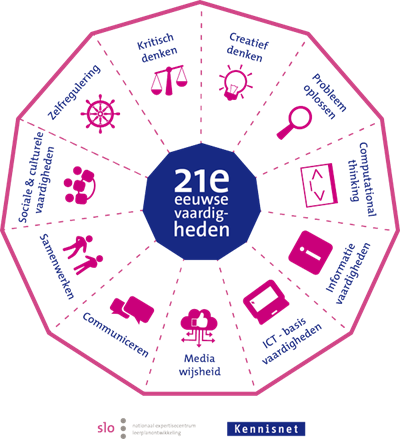 Verbondenheid, Vertrouwen, Veiligheid en Betrokkenheid.Onze visie is een afgeleide van onze missie:SALTO-basisschool de Opbouw is er voor iedereen! Het is een plek om samen actief te leren en je talenten te ontwikkelen.Gewoon goed onderwijs…Echte aandacht voor alle leerlingen. Daar staan wij voor. We bereiden leerlingen zo goed mogelijk voor op hun toekomst. Dat doen we door veel aandacht te besteden aan taal, rekenen, lezen en de vaardigheden van de 21e eeuw.Ons onderwijs start vanuit een veilig en pedagogisch klimaat. Wij accepteren de leerlingen zoals ze zijn, gaan in gesprek en proberen hen datgene te bieden wat ze nodig hebben om zich optimaal te (blijven) ontwikkelen. We dragen bij aan het ontwikkelen van zelfvertrouwen door stimulans, beloning en maatwerk. Kinderen moeten zich naar eigen vermogen kunnen ontwikkelen, waarbij we hoge verwachtingen van hen hebben. Daarnaast maken we van een klas kinderen een fijne groep waar regels/afspraken gelden voor iedereen. We gebruiken moderne methodes en werkvormen en zetten ontwikkelingen als thematisch en geïntegreerd werken steeds meer in binnen de school. De instructie van nieuwe leerstof verloopt volgens het Directe Instructiemodel, gebaseerd op teamafspraken. Door de juiste vaardigheden te ontwikkelen, kunnen de kinderen een leven lang leren. Samen met leerkrachten, ouders en de wereld om ons heen leren we van en met elkaar. 2.2 Ambities en speerpuntenSALTO-school de Opbouw gaat de komende schoolplanperiode 2021-2025 zich richten op het nog beter vormgeven van ons onderwijs. Onze ambities zijn vertaald in 5 speerpunten:Samen duurzaam ontwikkelen en veranderenActief LeiderschapLeren voor het levenToekomstgericht leren en ontwikkelenOntwikkelen van een internationale leer-en leefgemeenschapWat betekent dit concreet voor het onderwijs op SALTO-basisschool de Opbouw?  Het schoolplan (meerjarenplan) is uitgewerkt in een jaarplan. Dit jaarplan vormt de basis voor de jaarschijven van de diverse werkgroepen. 2.3 Positief schoolklimaat en veiligheid 2.3.1 Positief schoolklimaatOnze focus ligt op een positief schoolklimaat, waarin sociale veiligheid een belangrijke rol inneemt. We vinden het belangrijk dat uw kind zich veilig voelt op school en in de groep, dat hij/zij met plezier naar school komt. Een veilig schoolklimaat is een voorwaarde om te zijn wie je bent en je verder te kunnen ontwikkelen en groeien. In alle groepen besteden we aandacht aan het creëren van een positieve groepssfeer en een veilig klimaat middels een schoolbrede aanpak. Hierbij hanteren we de methode “De Vreedzame School”.2.3.2 GedragsafsprakenOp onze school hebben we met elkaar afspraken gemaakt om ervoor te zorgen dat de Opbouw voor iedereen een fijne en veilige school is en blijft. Deze afspraken bespreken we regelmatig met de kinderen; indien nodig zullen we kinderen erop aanspreken. Deze afspraken hangen in de hal van de school. Naast de gedragsafspraken waarbij we aangeven hoe we met elkaar willen omgaan, zijn er ook regels/afspraken die iedere leerkracht met de eigen groep maakt.2.3.3 Anti-pestprotocol Er is een anti-pestprotocol aanwezig op school. Het doel van dit beleid is pestgedrag en discriminatie te voorkomen en aan te pakken. Dit protocol kunt u vinden op de website. Het protocol wordt jaarlijks geüpdatet door de werkgroep sociaal-emotioneel en besproken op teamniveau. Daarnaast hebben we een anti-pestcoördinator (zie hoofdstuk 7 Ons team) en mediatoren in de bovenbouw. De mediatoren (leerlingen groep 6-7-8) lossen kleine conflicten tussen leerlingen in de pauze op. Zij hebben hiervoor bij de start van het schooljaar een training gevolgd.  De anti-pestcoördinator fungeert als klankbord voor collega’s die vragen hebben over pesten en de aanpak ervan. 2.3.4 Sociale veiligheidDe leerlingen op SALTO-basisschool de Opbouw geven aan dat het leefklimaat op school en in de groep goed is. Ze voelen zich aanvaard en hun welbevinden en zelfvertrouwen zijn goed. Als school vinden we dit erg belangrijk. Daarom meten wij de sociale veiligheid van onze leerlingen door de leerlingen van groep 6, 7 en 8 eenmaal per jaar een vragenlijst in te laten vullen. In schooljaar 2020-2021 was de score van de leerlingentevreden een 8,2. Ook vragen wij elke twee jaar aan ouders om een vragenlijst in te vullen. Wij analyseren deze resultaten en gebruiken de input voor het bijstellen van ons beleid. De resultaten van onze school kunt u vinden op de website www.scholenopdekaart.nl. We gaan ook in gesprek met de leerlingen over de uitkomsten van de onderzoeken. Welke tips hebben zij voor ons? Mocht een kind desondanks een vervelende ervaring hebben in het kader van veiligheid en/of pesten, dan vinden we het belangrijk dat zij terecht kunnen bij mensen op school. In eerste instantie bij de eigen leerkracht, maar ook bij onze anti-pest coördinator. Voor de medewerkers is er indien nodig een vertrouwenspersoon op school aanwezig. Alle scholen zijn bij wet verplicht de sociale veiligheid van leerlingen, ouders en personeel te monitoren. 
2.3.6 Brabants Verkeersveiligheidslabel (B.V.L)Om scholen te helpen structureel aandacht te besteden aan verkeersveiligheid is het project Brabants Verkeersveiligheid Label gestart. Onze school neemt deel aan dit project. Hiervoor heeft de school een jaarlijks activiteitenplan ontwikkeld. Dit plan wordt beoordeeld en op basis daarvan krijgt de school een subsidie toegekend. De school heeft het afgelopen schooljaar aangetoond aan alle voorwaarden te voldoen en behoudt daarvoor het BVL-label.2.4 WereldburgerschapWe stimuleren kinderen om als wereldburgers naar de omgeving te kijken, met een brede en nieuwsgierige blik én met respect voor de ander en voor andere culturen. Onze kinderen zijn zich ervan bewust dat zij onderdeel uitmaken van een groter geheel, dat hun eigen wereld verrijkt wordt door open te staan voor andere culturen en dat wat zij doen effect heeft op de wereld. Ook cultureel bewustzijn en denken over thema’s als duurzaamheid en globalisering hebben hierin een plaats. In de vorm van een leerlingenraad en klassenvergaderingen mogen leerlingen mee denken en beslissen over afspraken en vernieuwingen op klasniveau en schoolniveau. 2.4.1 HVoTypisch voor onze algemeen toegankelijke school is de mogelijkheid om deel te nemen aan lessen levensbeschouwelijk Onderwijs. Onze school heeft de keuze gemaakt voor lessen Humanistisch Vormingsonderwijs. Deze lessen worden onder schooltijd gegeven. Meer informatie hierover kunt u vinden op Humanistisch vormingsonderwijs - Vormingsonderwijs. 2.5 CultuureducatieDe leerlingen op SALTO school De Opbouw worden door het cultuuronderwijs geïnspireerd en gestimuleerd in hun eigen creativiteit door onder andere thematisch aanbod met behulp van externe specialisten met vakkennis. We streven naar een variërend aanbod waarbij probleemoplossend vermogen, het ontplooien en inzetten van talenten een vaste plaats krijgen in ons cultuurprogramma. Binnen onze cultuureducatie willen we een juiste impuls geven aan kansengelijkheid en diversiteit door leerlingen in de kunstvakken uitdrukking te laten geven aan hun eigen persoonlijkheden en achtergronden. Op deze manier kunnen onze leerlingen leren van en met elkaar. We willen in de school een cultuur creëren waarbij proces en product worden tentoongesteld.Hoofdstuk 3 Kwaliteit3.1 Eindtoets groep 8Ieder schooljaar nemen we deel aan de Centrale Eindtoets PO in groep 8. Als gevolg van de corona-crisis is er in het schooljaar 2019-2020 geen eindtoets afgenomen. 
Onderstaand de eindtoetsscores van de afgelopen 3 jaar. De standaardscores liggen tussen 50 en 100 bij de IEP-eindtoets en tussen 500 en 550 bij de CITO-eindtoets.
3.2 Schoolverlaters In het schooljaar 2021-2022 hebben 38 leerlingen uit groep 8 de school verlaten.Daarnaast zijn er 2 leerlingen verwezen naar het SBO en 1 leerling naar het SO. 

Uitstroom over de laatste 8 jaar inclusief het schooljaar 2021-2022:3.3 LeerlingaantallenHoofdstuk 4 Ons onderwijs4.1 Voor- en Vroegschoolse Educatie (VVE)Voor- en Vroegschoolse Educatie (VVE) is een opbrengstgerichte manier van werken die ertoe moet leiden dat kinderen zonder achterstand kunnen beginnen aan groep 3 van het basisonderwijs. De educatie voor peuters (2 ½  - 4 jaar) en kleuters is nauw met elkaar afgestemd. Hierdoor ontstaat een doorgaande leerlijn. In ons Spilcentrum de Barrier hebben we een nauwe samenwerking met de dagopvang en peutergroepen van Dikkie & Dik. We gebruiken het observatiesysteem KIJK! om de ontwikkeling van de kinderen te observeren, te registreren en te stimuleren, zowel bij Dikkie & Dik als op school. Ook stemmen we de onderwijsinhoud af met de thema’s die zowel in de peuter- als in de kleutergroepen uitgewerkt worden. De VVE coördinator komt regelmatig op de peutergroepen om de doorgaande lijn te waarborgen. Ook wordt er een warme overdracht gedaan met ouders, pedagogisch medewerker en met de nieuwe leerkracht als de kinderen van de voorschool naar de vroegschool gaan.
4.2 Onderbouw Bij de kleuters zitten de kinderen uit groep 1 en 2 samen in de klas. Kleuters leren in stapjes en sprongen. Vandaar dat er gekozen is voor heterogene groepen, omdat op deze manier afgestemd kan worden op de ontwikkelingsfase waarin de kleuter zich bevindt. In een periode van 2 tot 3 schooljaren mag een kind op eigen niveau en in eigen tempo ontwikkelen. Kinderen die vanaf 1 oktober 4 jaar geworden zijn blijven het schooljaar daarna in groep 1.We stimuleren de ontwikkeling door het werken in thema’s en het bieden van een rijke leer- en speelomgeving. In deze omgeving wordt de ontwikkeling van creativiteit, het spel in hoeken en ontwikkelingsmateriaal aangeboden. In de loop van groep 2 wordt bekeken welke oudste kleuters op alle ontwikkelingsgebieden aan de voorwaarden voldoen om de overstap naar groep 3 te maken.
4.3 Midden- en bovenbouw Onze groepen 3 t/m 8 zijn homogene groepen, dat wil zeggen dat de leerlingen les krijgen binnen hun eigen jaargroep. Binnen de klas differentiëren we de instructies en het aanbod om recht te doen aan de verschillen tussen kinderen. Bij de vakken taal, rekenen en lezen wordt op drie niveaus gewerkt. In het geval van ongunstige spreiding van leerlingaantallen kan er worden gekozen voor het werken met één of meerdere combinatiegroepen. Zelfstandig werken en weektaken
Op vaste momenten in de week en na het afhebben van andere taken werken de kinderen zelfstandig aan de weektaak. Het is een belangrijke vaardigheid om zelf te leren plannen en om te ervaren dat je zelfstandig iets kunt maken. De leerkracht heeft tijdens het zelfstandig werken de mogelijkheid om leerlingen die het nodig hebben extra begeleiding te bieden. 
Huiswerk 
In de groepen 5  t/m 8 krijgen de kinderen huiswerk. Het gegeven huiswerk heeft 2 doelen: 
- Het oefenen van vaardigheden of bepaalde leerstof 
- Voorbereiding of verdieping, zoals samenvattingen leren voor een toets of verder uitwerken van bepaalde vak inhoud

4.4 LeeromgevingVoor onze leeromgeving hebben we gekozen voor een veilige en gestructureerde omgeving.
In de groepen 1 en 2 zijn veel groepstafels, speelplekken, ontdekhoeken met een digibord, planbord en verschillende andere ICT-mogelijkheden aanwezig. In de groepen 3 t/m 8 hebben de leerlingen een vaste werkplek en is er een instructietafel. Ook in deze groepen maken we gebruik van een digibord en Chromebooks. In de gangen zijn verschillende werkplekken gecreëerd waar kinderen individueel of in kleine groepjes kunnen (samen)werken. 
Ons spilcentrum beschikt over de volgende extra faciliteiten: 
• Bibliotheek 
• Speellokaal 
• Gymzaal(in de BOR)
• Peuterspeelzaal (via Dikkie & Dik)
• Kinderopvang (via Dikkie & Dik) 
• BSO (via Dikkie & Dik)
4.5 Onderwijsleergebieden

4.5.1 Groepen 1-2In de groepen 1-2 werken we met thema's van Piramide waarin de volgende onderwijsleergebieden terugkomen:
1. Sociaal-emotionele ontwikkeling
2. Persoonlijkheidsontwikkeling en redzaamheid
3. Motorische ontwikkeling
4. Creatieve ontwikkeling
5. Ontwikkeling van de waarneming
6. Taalontwikkeling en voorbereiding op lezen
7. Denkontwikkeling en voorbereiding op rekenen
8. Oriëntatie op ruimte en tijd
Naast Piramide werken wij met de volgende methodes:Engels komt spelenderwijs aan bod tijdens onze thema's.4.5.2 Groep 3 t/m 8
Op school maken wij gebruik van de volgende methodes:
4.6 Gezonde schoolWij vinden het werken aan gezond gedrag belangrijk en besteden hier structureel en planmatig aandacht aan. Onze school heeft sinds 2016 het vignet van de Gezonde school. Speerpunten op onze school zijn de thema's sport en bewegen, sociaal welbevinden en voeding. Wij willen de leerlingen een gezonde, veilige en actieve schoolomgeving bieden.
In het kader van ‘SALTO gezond in beweging’ krijgen de groepen 1 t/m 8 eenmaal per week les van een sportdocent. De sportdocent verzorgt ook naschoolse activiteiten voor groep 3 t/m 8. Daarnaast geeft de eigen groepsleerkracht nog één gymles per week. Om de leerlingen in de pauzes nog meer te kunnen laten bewegen brengen we minimaal een keer per week een bezoek aan de speeltuin aan de Jacob van Campenweg. 
Iedere ochtend eten de leerlingen zelf meegebracht groente en fruit. Daarnaast stimuleren wij het drinken van water.De hele school en het schoolterrein zijn rookvrij. 
Als u meer wilt weten over het vignet Gezonde school, kijk dan op www.gezondeschool.nl. Hoofdstuk 5 Praktische zaken5.1 Schooltijden en continuroosterIn de ochtend verzamelen alle kinderen op het schoolplein. De groepen 1 t/m 3 op het kleuterplein en de groepen 4 t/m 8 op het BORplein. Vanaf 08.30 uur loopt er een leerkracht buiten om te surveilleren, ouders komen in de ochtend niet op het plein.Om 08.40 uur gaat de bel, en komen alle leerkrachten hun eigen klas ophalen op een vaste plek. Om 08.45 uur start de schooldag.Om 14.45 uur, en op woensdag om 12.45 uur, is de school uit en mogen de ouders op het schoolplein hun kind ophalen.  5.1.1 Officiële lestijden en pauzetijden groepen 1 t/m 8:
        De groepen 1 en 2 hebben hun eigen buitenspeeltijden.         De kinderen lunchen ongeveer 15 minuten voor of na de middagpauze.
 5.1.2 ContinuroosterDe school heeft een continurooster. Dit betekent dat alle kinderen op school overblijven. De kinderen spelen tussen de middag een half uur buiten en eten daarvoor of daarna met de leerkracht in de klas. Surveillance wordt uitgevoerd door de leerkrachten en overblijfouders.De school vraagt voor het continurooster een vrijwillige eigen bijdrage van de ouders. Deze eigen bijdrage wordt ingezet om enkele overblijfouders te bekostigen die de leerkrachten ondersteunen bij het overblijven. Voor schooljaar 2022/2023 is de vrijwillige bijdrage €30,-- per kind.De betaling voor het continurooster kunt u op twee manieren doen:-Via een bank- of giro-overschrijving naar rekeningnummer NL 31 INGB 0000883229 t.n.v. SALTO inzake de Opbouw. Bij omschrijving/mededeling de naam van uw kind, groep en betaling continurooster vermelden.-In een gesloten envelop contant betalen aan de leerkracht van uw kind. U ontvangt hiervan een kwitantie.5.2 Vakantie en vrije dagen5.3 Rapporten en oudergesprekken5.4 Buitenschoolse opvang (BSO)Binnen het Spilcentrum de Barrier werken we nauw samen met onze partner Dikkie & Dik, die de organisatie van de buitenschoolse opvang voor haar rekening neemt. Daarnaast hebben we afspraken gemaakt met BSO’s, van andere organisaties. Het betreft hierbij vooral afspraken van organisatorische aard, zoals afhaalplaatsen en mutaties.
5.5 Toelating, aanmelden en plaatsing leerlingenIndien u overweegt om uw kind aan te melden voor onze school, kunt u een afspraak maken voor een kennismakingsbezoek. Hierin gaan we met u in gesprek over uw kind. Daarnaast informeren we u over de school, het onderwijs en de dagelijkse gang van zaken. Deze afspraken maken wij graag onder schooltijd, zodat wij u de school ‘in bedrijf’ kunnen laten zien. Indien u besluit om uw kind op onze school aan te melden, kunt u een aanmeldingsformulier invullen. Na inlevering van dit formulier ontvangt u een bevestiging van aanmelding. - Nieuwe kleuters: Rekening houdend met een aantal factoren (zoals groepsgrootte, verhouding jongste en oudste kleuters, jongens en meisjes, zorg voor de kinderen, etc.) plaatst de school een nieuwe kleuter in een kleutergroep. De leerkracht van de groep waarin de kleuter geplaatst wordt, neemt in de maand voorafgaand aan de komst van de kleuter telefonisch contact op met de ouders om verdere afspraken te maken. Direct voorafgaand aan de 4e verjaardag mag uw kind een aantal keer komen kennismaken. Als uw kind bij ons op school komt, gaan wij ervan uit dat uw kind zindelijk is. Mocht uw kind nog niet zindelijk zijn, dan kan uw kind nog niet naar school komen, tenzij er een medische oorzaak is. Dan vragen wij u om dit vooraf te bespreken met de leerkracht. Bij een medische indicatie gaan we met u in gesprek over de mogelijkheden van school. Het plaatsen van nieuwe leerlingen in groep 1 is mogelijk tot zes weken voor de zomervakantie.- Nieuwe kinderen in groep 3 t/m 8: De school plaatst in overleg met de betreffende leerkrachten nieuwe kinderen in een groep. Hierbij wordt rekening gehouden met onder andere groepsgrootte, samenstelling van de groep, eventuele onderwijsbehoeften, etc.In het kader van Passend Onderwijs heeft de school zorgplicht voor leerlingen met extra ondersteuningsbehoeften. Dit betekent dat de basisschool waar een kind wordt aangemeld, de plicht heeft om een passende onderwijsplek te vinden indien school zelf niet of onvoldoende kan afstemmen op de ondersteuningsbehoeften van het kind.In verband met een goede planning van het schooljaar 2022/2023 is het prettig nieuwe leerlingen aan te melden vóór 1 april 2022.
5.6 LeerplichtAls een kind vier jaar is geworden, mag hij/zij naar de basisschool. Wij verwachten dat alle kinderen meedoen aan het volledige programma van de groep. Tussendoor vrije dagen opnemen is niet gewenst. Op de eerste schooldag van de maand die volgt op de maand waarin het kind vijf jaar is geworden, is uw kind leerplichtig. Vanaf dat moment moet het kind dus de hele week naar school. 
5.7 VerlofU dient verlof buiten de reguliere vakanties aan te vragen bij de directeur van de school. U kunt hiervoor een verlofbrief aanvragen. De directeur beoordeelt de aanvraag en de aanvrager krijgt het formulier met of zonder toestemming retour.Er zijn verschillende redenen waarvoor u verlof buiten de schoolvakanties kunt aanvragen:Religieuze verplichtingenHuwelijken, verhuizingen, jubilea of uitvaartenMedische omstandighedenToptalenten sport en cultuurExtra vakantieverlofIn de verlofaanvraag geeft u aan waarvoor en hoe lang u verlof wilt. Als u documenten heeft om uw verlofaanvraag te onderbouwen, voegt u een kopie toe aan de aanvraag. Denk daarbij aan trouwkaarten, een verklaring van een jeugdarts, enz. De directeur van de school bepaalt of uw verlofaanvraag toegekend of geweigerd wordt.Toptalenten sport en cultuurOp hoog niveau presteren als toptalent op het gebied van sport of cultuur, valt soms moeilijk te combineren met school. Als uw kind een status heeft gekregen bij de sportbond of NOC*NSF of op cultureel niveau op het hoogste niveau presteert, kunt u voor maximaal 10 dagen verlof aanvragen bij de directeur van de school. Een aanvraag voor meer dan 10 dagen dient u in bij de leerplichtambtenaar. Deze is te bereiken op het telefoonnummer 14040 of per mail leerplichtplus@eindhoven.nl.In de aanvraag toont u de noodzaak aan van het verlof en geeft u de momenten en/of data van afwezigheid aan. U levert daarbij ook documenten aan, zoals inschrijving voor evenementen, statusverklaring, etc. ter onderbouwing van uw aanvraag.In alle gevallen stelt de school, in overleg met ouders en/of leerling, een inhaalprogramma op. Daarin staat hoe uw kind de lesstof van de gemiste lessen inhaalt. Het verleende verlof kan ingetrokken worden als de schoolprestaties van het kind achteruitgaan of wanneer er op sociaal-emotioneel gebied problemen ontstaan.Extra vakantieverlof Als u vanwege het werk alleen buiten de schoolvakanties, vakantie kan opnemen, is het mogelijk om voor uw kind vakantieverlof aan te vragen. Bij het indienen van de aanvraag voegt u een verklaring toe, waaruit de noodzaak van het vakantieverlof blijkt. De school kan maximaal eenmaal per jaar 10 dagen verlof verlenen. Let daarbij op dat de school voor de eerste twee lesweken van het schooljaar geen verlof verleent.5.8 Ziekte / ongeval / EHBO / medicijnen / COVID-19Als uw kind ziek is, wordt verwacht dat u dit zo spoedig mogelijk via het Ouderportaal doorgeeft. Dagelijks worden afwezige leerlingen op school geregistreerd. Wanneer een kind niet op school is en geen bericht van de ouders is ontvangen, zullen wij voor 09.30 uur contact met u opnemen en indien van toepassing de leerplichtambtenaar in kennis stellen van ongeoorloofd verzuim. Als blijkt dat uw kind door een ernstige ziekte (thuis of door ziekenhuisverblijf) voor een langere tijd niet naar school kan komen, dan is het van belang dat u dit laat weten. De leerkracht kan dan samen met u bekijken hoe het onderwijs aan uw kind door kan gaan. Hierbij kunnen we gebruik maken van de deskundigheid van een consulent van OZL (Onderwijsondersteuning Zieke Leerlingen). Het is niet alleen onze wettelijke plicht om voor elke leerling te zorgen voor goed onderwijs. Wij vinden het minstens zo belangrijk dat een leerling van onze school, ook als hij ziek is, een goed contact heeft met de klasgenoten en de leerkracht. U kunt informatie hierover vinden op de website van Ziezon, het landelijk netwerk van ziek zijn en onderwijs: www.ziezon.nl  Als uw kind onder schooltijd ziek wordt, zullen we altijd proberen u thuis of op het werk te bereiken. Zorgt u er dus voor dat wij uw actuele telefoonnummer(s) bezitten.
Mocht er op school met uw kind een ongeluk(je) gebeuren, dan handelen we als volgt: - Is het niet ernstig, dan behandelt een van de leerkrachten (met EHBO- of B.H.V.-diploma)     uw kind. - Is het ernstiger, dan doen wij het noodzakelijke en nemen we zo snel mogelijk contact met u op. - Bent u onbereikbaar dan gaan we met uw kind naar een arts, indien nodig naar het     ziekenhuis. Leerlingen krijgen soms medicijnen of andere middelen voorgeschreven die zij een aantal malen per dag moeten gebruiken, dus ook tijdens schooluren. Ouders geven school middels een formulier toestemming voor het toedienen van de medicatie.

COVID-19Het kabinet wil dat kinderen en jongeren naar school kunnen gaan, ook bij een opleving van het coronavirus. Daarom is er een sectorplan geschreven. Hierin staan vier fases met maatregelen waarmee de scholen open kunnen blijven en de besmettingen worden beperkt. Omdat iedere school en locatie weer anders is, gaan scholen zelf draaiboeken maken voor hun eigen context en locatie(s). Het draaiboek per school moet uiterlijk 1 oktober 2022 aan de medezeggenschap worden voorgelegd. Het is hierbij belangrijk dat de school bij een virusopleving en opschaling naar een “zwaarder” scenario goed voorbereid is en snel kan handelen.
5.9 Afwezigheid leerkrachtenWanneer leerkrachten afwezig zijn vanwege bijvoorbeeld ziekte, zullen wij altijd alles in het werk stellen om de lessen door te laten gaan, door middel van een vervangende leerkracht. In geval van onvoorziene omstandigheden hebben wij, in samenspraak met de Medezeggenschapsraad (MR), een noodplan geformuleerd waarin met elkaar is afgesproken wat er met de leerlingen gebeurt wanneer geen vervanging beschikbaar is.5.10 Verjaardag en traktatieJarig zijn is een feest! Juist in de klas op school, met als hoogtepunt het trakteren. Kinderen krijgen per schooljaar al gauw 25-30 traktaties. We vragen ouders dan ook om de traktaties klein te houden en gezond te houden. Op internet zijn erg veel leuke ideeën te vinden.
5.11 Gevonden voorwerpenDeze spullen worden enige tijd bewaard. Als u merkt dat uw kind iets kwijt is, neem dan contact op met de conciërge. 
5.12 HoofdluisHelaas komt hoofdluis nog steeds voor, ook op onze school. Wij willen u vragen om, als u bij uw kind hoofdluis constateert, dit aan de leerkracht te melden en zelf adequate maatregelen te nemen (luizenkam en lotion). De leerkracht zal aan alle kinderen van de groep een bericht sturen waarin gemeld wordt dat er hoofdluis bij een van de kinderen in de klas is geconstateerd. Na iedere vakantie zullen er “luizencontroles” uitgevoerd worden. De eerste controle vindt plaats in de 2e week na de zomervakantie. Alle andere controles vinden plaats in de eerste schoolweek na de reguliere vakanties.
5.13 Mobiele telefoonsSteeds vaker beschikken kinderen van onze school over een mobiele telefoon. Wij beseffen als school dat hier een aantal voordelen aan vast zitten voor u als ouder, zoals bereikbaarheid na schooltijd. Wij hebben echter wel een aantal regels voor het meenemen van mobiele telefoons vastgesteld.- Op het schoolplein en in de school dienen de telefoons uitgeschakeld te zijn. Wij zijn voor u bereikbaar op het telefoonnummer van de school. In geval van nood kunnen wij altijd contact met u opnemen via de bij ons bekende telefoonnummers.- Bij binnenkomst leveren de kinderen op eigen risico hun mobiele telefoons in bij de leerkracht, die deze in de klas bewaart. Na schooltijd kunnen de kinderen hun telefoon weer bij de leerkracht ophalen.- De school kan in geen enkel geval aansprakelijkheid voor schade of verlies van mobiele telefoons aanvaarden. Wij adviseren dan ook om mobiele telefoons niet mee naar school te nemen.
5.14 GymnastiekDe kinderen van de groepen 3 t/m 8 gymmen in passende gymkleding, bestaande uit een turnpakje of een broekje met een shirt. Gymschoenen (geen buitentrimschoenen) zijn verplicht. Wanneer een kind niet met gymnastiek kan meedoen, stuurt de ouder hierover een bericht via het Ouderportaal naar de leerkracht. Voor de kinderen van groep 1/2 zijn gymschoenen voorzien van naam verplicht. De schoenen (geen zwarte zolen) worden op school bewaard in een tas (geen plastic) die ook is voorzien van de naam.5.15 Schorsing en verwijderingAls u of uw kind in of rond de school de gedragsregels van school ernstig overtreedt of als er sprake is van gedrag dat de veiligheid van de kinderen, de ouders en/of het personeel van de school in gevaar brengt, maken wij dit gedrag direct bespreekbaar. In sommige gevallen kan het gedrag aanleiding zijn om een kind te schorsen of te verwijderen van de school. Bij de uitvoering van deze maatregelen volgt SALTO een procedure. Deze is beschreven in de regeling ‘Toelaten, Schorsen en Verwijderen’ en staat gepubliceerd op de website van SALTO (https://www.salto-eindhoven.nl/nl/ouders/regelingen).Hoofdstuk 6 Zorg voor de leerling
6.1 Passend onderwijsAlle speciale en reguliere basisscholen uit Eindhoven, Best en Son & Breugel horen bij het samenwerkingsverband Eindhoven e.o., zie www.po-eindhoven.nl. De gezamenlijke opdracht is om aan alle kinderen uit deze gebieden op de voor hen meest passende plaats onderwijs te bieden. Het liefst zo thuisnabij mogelijk.Als u uw kind schriftelijk aanmeldt op de school, onderzoeken wij of onze school de meest passende onderwijsplek is voor uw kind. Dat doen wij door met u te praten over de kenmerken en de behoeften van uw kind. Ook vragen wij informatie op bij de kinderopvang of bij de huidige school waar uw kind op zit.Vanaf het moment dat uw kind op school zit, zijn wij ervoor verantwoordelijk om het onderwijs zoveel als mogelijk aan te laten sluiten bij de onderwijsbehoeften van uw kind. Dat doen wij vanuit een stevige basisondersteuning. Enkele kinderen hebben behoefte aan meer ondersteuning. Onze ondersteuningsmogelijkheden staan in het schoolondersteuningsprofiel (SOP). Deze vindt u op de website van onze school.Soms blijkt dat de school niet aan de onderwijsbehoeften van een kind kan voldoen. In dit geval gaan we met de verzorgers/ouders het gesprek aan. Samen met u onderzoeken we welke school beter bij uw kind aansluit. Daarbij kijken we niet alleen naar speciale (basis)scholen, maar ook naar de mogelijkheden van andere basisscholen. Tijdens de zoektocht naar de meest passende school kunnen we advies vragen aan externen zoals de SALTO-expertisedienst of de coördinator passend onderwijs van SALTO. U kan zelf ook advies vragen aan de coördinator passend onderwijs van SALTO. De coördinator passend onderwijs is te bereiken via de contactgegevens van SALTO.Als een kind overstapt naar een school voor speciaal (basis)onderwijs wordt een vaste procedure gevolgd. Alle stappen die hiervoor noodzakelijk zijn, bespreken wij met u, zodat de overstap naar de speciale school zo soepel mogelijk gaatVorig schooljaar zijn 3 leerlingen van onze school overgestapt naar het speciaal (basis)onderwijs.
6.2 Het volgen van de ontwikkeling Groep 1-2In de kleutergroepen speelt het observeren met behulp van het observatiesysteem “KIJK!” een belangrijke rol. De ontwikkeling van de kinderen wordt gevolgd met behulp van ontwikkelingslijnen t.o.v. hun leeftijd. Hiermee wordt zowel de cognitieve als sociaal-emotionele als motorische ontwikkeling gevolgd. 
Groep 3 t/m 8 
De cognitieve ontwikkeling wordt gevolgd door observaties en formatieve en summatieve toetsen. Een voorbeeld van formatieve toetsen zijn groepsopdrachten, presentaties en projecten, die beoordeeld worden. Een voorbeeld van summatieve toetsen op onze school zijn de methode-gebonden toetsen en de Cito toetsen. Cito biedt een totaalpakket aan toetsen voor de basisvaardigheden (lezen, spelling, rekenen). De resultaten worden per kind vastgelegd in een dossier, waarmee de ontwikkeling gedurende de hele schoolperiode gevolgd kan worden. Middels de rapporten en oudergesprekken krijgt u zicht op de meest recente ontwikkeling van uw kind. Doubleren en versnellenDe visie van de school is dat we proberen de doorgaande ontwikkelingslijn van uw kind zo goed mogelijk te continueren. Als we de inschatting maken dat het voor een leerling beter is om de leertijd te verlengen of te verkorten dan nemen we dat besluit in overleg met ouders. We nemen hierbij de volgende uitgangspunten in acht:  - Doubleren of versnellen is de verantwoordelijkheid van de directie en intern begeleider; - Voorafgaande aan doubleren of versnellen is er sprake geweest van nadrukkelijke extra ondersteuning, welke is beschreven in het groepsplan of individueel hulpplan;- Doubleren of versnellen heeft alleen zin als we verwachten dat het een kind helpt te kunnen groeien in zijn of haar ontwikkeling;- Na zorgvuldig overleg met de ouders beslist de school over de plaatsing van leerlingen in de groepen.6.3 Extra begeleiding 
6.3.1 Kangoeroegroep / onderzoeksgroep De Kangoeroegroep is voor kinderen met een cognitieve ontwikkelingsvoorsprong of leerlingen die (hoog)begaafd zijn. Leerlingen vanaf groep 2 gaan wekelijks naar de Kangoeroegroep of onderzoeksgroep. Daarnaast wordt er in de klas gewerkt met verdiepende en verrijkende opdrachten en/of materialen.Voor een uitgebreidere beschrijving over signalering, diagnostisering en werkwijze Kangoeroegroep / onderzoeksgroep verwijzen we naar het protocol (hoog)begaafdheid.6.3.2 Taalschakelklas Om kinderen van groep 1-2 met een achterstand in de Nederlandse taal te helpen bij hun Nederlandse taalontwikkeling werken we met een taalschakelklas. Dagelijks wordt er door de leerkracht in de groep gewerkt met een groepje kinderen aan woordenschat. 6.3.3 Samen thuis in taal Samen Thuis in Taal is een project dat de taalontwikkeling van kinderen stimuleert en ouders hierbij betrekt en ondersteunt. Op de Opbouw werkt een team vrijwilligers van Samen Thuis in Taal. Vrijwilligers die wekelijks 1,5 uur op een vast tijdstip op vaste momenten lezen en taalspelletjes doen met kinderen in de leeftijd van 2 jaar t/m 8 jaar. Bij kinderen die extra taalondersteuning nodig hebben, kan er vervolgens ook thuis voorgelezen worden. De ouders worden op deze manier in de positieve spiraal van taalplezier meegenomen.
6.4 ExpertisedienstSchoolbesturen hebben sinds 2014 zorgplicht. Dat betekent dat scholen er zorg voor moeten dragen dat leerlingen die extra ondersteuning nodig hebben een passende onderwijsplek krijgen. Om dit voor ieder kind zo goed mogelijk te realiseren, is hoogwaardige, gespecialiseerde expertise nodig. Door krachten te bundelen en onze experts met elkaar te verbinden, is SALTO een eigen, interne expertisedienst gestart.Onze expertisedienst ondersteunt alle SALTO-scholen bij de ontwikkeling op het gebied van Passend onderwijs. Samen kunnen we leerlingen waarbij niet alles vanzelfsprekend gaat, optimaal begeleiden bij een volgende stap in hun ontwikkeling. We stimuleren leerlingen om eigenaar van hun leerproces te zijn en we bieden ze ruimte om dit te ontwikkelen. Omdat het gaat om een eigen dienst is de hulp snel, direct en efficiënt gericht op de ondersteuningsbehoefte van de school.De expertisedienst stemt haar werkwijze en aanbod af op de vragen van de SALTO-scholen. Hierdoor sluit de ondersteuning en begeleiding zo goed mogelijk aan bij de ontwikkeling van de leerling, de groep en de school. Precies wat de bedoeling van Passend onderwijs is! (Bron: https://www.salto-eindhoven.nl/onderwijs/expertisedienst/)
6.5 Overgang naar het voortgezet onderwijsEind groep 7 wordt n.a.v. het CITO-LOVS en overige gegevens een voorlopig advies geformuleerd.In groep 8 wordt de NIO afgenomen bij alle leerlingen. De toetsresultaten worden met de Intern Begeleider, de groepsleerkracht(en) en de directeur besproken. Met de gegevens uit CITO LOVS + leerrendementen en een individuele beoordeling van uw kind door de groepsleerkracht wordt uiteindelijk een definitief schoolverlatersadvies aan u gegeven. In de loop van het schooljaar wordt de IEP eindtoets door alle leerlingen uit groep 8 gemaakt. Leerlingen die specifieke ondersteuning behoeven in het voortgezet onderwijs worden in een vroeg stadium geselecteerd en besproken. Door middel van een informatieavond in september en tijdens de rapportageavond in november krijgen de ouders van de leerlingen van groep 7 en 8 informatie over het voortgezet onderwijs, de schoolkeuze en alle zaken die daarmee te maken hebben.In de klas wordt op groepsniveau speciale aandacht besteed aan het keuzeproces. Met de kinderen worden enkele scholen voor voortgezet onderwijs bezocht. Tijdens de open dagen kunt uzelf met uw kind de scholen voor voortgezet onderwijs bezoeken. U meldt uw kind zelf aan op de door u zelfgekozen school voor voortgezet onderwijs. 6.6 WIJ EindhovenAls ouder wilt u natuurlijk dat het met uw kind goed gaat op school. En gelukkig is dit meestal ook zo. Maar toch kan het gebeuren dat het met uw kind op school wat minder goed gaat. Heeft dat met leren te maken, dan kunt u daar met de leerkracht(en) van uw kind over praten. Maar er kan ook iets anders aan de hand zijn. Bijvoorbeeld dat uw kind vaak bij ruzies is betrokken. Dat het niet zo goed luistert. Of niet goed in zijn/haar vel zit. Hiervoor zijn medewerkers van WIJ Eindhoven aan school verbonden. Dat zijn professionele ondersteuners die samen met u bespreken wat er nodig is om uw kind te helpen. Daarbij bekijken ze eerst wat u zelf kan doen en of familie, vrienden, buren u daarbij misschien kunnen helpen. Lukt het niet om op deze manier een oplossing te vinden voor uw kind? Dan bekijken de ondersteuners van WIJ Eindhoven samen met u en uw kind wat de verdere stappen zijn. Susanne Verhallen (team Woensel Zuidwest) en Sonja Kuiten (Woensel Noord Ontginningen) zijn medewerkers bij het WIJ Eindhoven-team en als eerste aanspreekpunt aan Spilcentrum de Barrier verbonden. Op bepaalde momenten zijn zij op school aanwezig. Dan kunt u ook met hen praten en uw vragen stellen. Mocht daaruit blijken dat u gebaat zou zijn bij ondersteuning door een medewerker van WIJ Eindhoven, dan komt uw aanmelding binnen bij het WIJ Eindhoven-team. Een medewerker zal bij u thuis komen om te luisteren naar uw vragen en om samen met u te bekijken welke ondersteuning u nodig heeft. Als u vindt dat u ondersteuning nodig heeft, maak er dan gerust gebruik van!
6.7 LumensPedagogische ondersteuning is bedoeld voor ouders met kinderen in de leeftijd van 0 tot 6 jaar.U speelt de belangrijkste rol in de ontwikkeling van uw kind. Door de manier waarop u met uw kind praat en speelt zal het veel leren. Maar misschien lukt het niet altijd om uw kind in zijn ontwikkeling goed te ondersteunen, bijvoorbeeld in de opvoeding of omdat de Nederlandse taal nog niet voldoende beheerst wordt.Mocht u een helpende hand kunnen gebruiken bij de ondersteuning van uw kind, dan komt de pedagogisch ondersteuner op huisbezoek om u hierbij te helpen. Zij kijkt wat er nodig is en samen wordt er een plan op maat gemaakt.Op basis van dit plan dat speciaal afgestemd wordt op de situatie, gaat u samen met uw kind thuis aan de slag en wordt er spelenderwijs gewerkt aan zijn of haar ontwikkeling. De pedagogisch ondersteuner begeleidt hierbij. U leert tijdens dit traject juist hoe u zelf uw kind kan ondersteunen en stimuleren. In het plan maken we maximaal gebruik van de materialen die uw kind op school al gebruikt. Ook stemmen we af met organisaties en mensen waarmee uw kind al te maken heeft.
6.8 JeugdgezondheidszorgGezonde kinderen Wat kan Jeugdgezondheidszorg betekenen voor u en uw kind? Gezond en veilig (op)groeien gaat bij de meeste kinderen vanzelf.  Als ouder of verzorger ga je voor het beste voor je kind, zodat het kan opgroeien in een veilige en stimulerende omgeving. Kinderen op de basisschool ontwikkelen zich razendsnel. Dat roept ook wel eens twijfels, vragen of zorgen op. Dan kan Jeugdgezondheidzorg (JGZ) helpen. 
Jeugdgezondheidszorg Onze school werkt samen met het team Jeugdgezondheidszorg (JGZ) van de GGD Brabant-Zuidoost. Dit  team bestaat uit een jeugdarts, jeugdverpleegkundige, assistent en een medewerker gezondheidsbevordering. Jeugdgezondheidszorg is er voor alle kinderen en hun ouders: vanaf de geboorte tot 18 jaar.  
Wat kan het team voor u en uw kind betekenen? Gezondheidsonderzoek
Zit je kind in groep 2 of 7? Dan ontvang je een uitnodiging voor een gezondheidsonderzoek. Tijdens dit onderzoek kijken de medewerkers van het team JGZ naar de lichamelijke, psychische en sociale ontwikkeling van je kind. Je kunt hierbij denken aan groei, gewicht, leefstijl, spraak en taal, maar ook aan gedrag en schoolverzuim. Misschien heb je zelf vragen? Tijdens het onderzoek kun je die stellen. ZorgteamJGZ neemt ook deel aan de zorgstructuur van de school, zij sluiten aan bij de zorgoverleggen van de school. Extra informatie Betrouwbare en actuele informatie over opgroeien en opvoeden vind je op de website www.opvoeden.nl Deze informatie is ontwikkeld door Opvoedinformatie Nederland in samenwerking met wetenschappers en deskundigen uit de praktijk en is getoetst door ouders. Je vindt deze informatie ook in de gratis GroeiGids app. Met deze app volg je de groei en ontwikkeling van je kind in groeicurves, ontvang je automatisch berichten met info en tips en je kunt een eigen groeipad aanmaken met bijzondere momenten. VaccinatiesAlle kinderen in Nederland hebben recht op vaccinaties tegen 12 ernstige infectieziekten. Dat is geregeld in het landelijke Rijksvaccinatieprogramma (RVP). Vanaf de leeftijd van 9 jaar krijgen alle meisjes en jongens een uitnodiging  voor de groepsvaccinaties BMR/DTP (9 jaar), HPV (10 jaar) en Meningokokken ACWY (14 jaar). De GGD voert deze vaccinaties uit. Zij doen dat jaarlijks in het voor- en najaar en op verschillende locaties in de regio. Is jouw kind aan de beurt? Dan krijg je automatisch een uitnodiging van het RIVM. Meer informatie op www.ggdbzo.nl/groepsvaccinaties-rvp  of www.rijksvaccinatieprogramma.nl.Altijd welkomHeb je vragen of wil je een afspraak maken voor een gezondheidsonderzoek of gesprek? Je kunt contact opnemen met het team Jeugdgezondheidszorg. Kijk op de website www.ggdbzo.nl/mijn-kind Log in met je DigiD op het JGZ-portaal: https://jgzportaal.ggdbzo.nl. Hier heb je 24/7 online toegang tot gegevens van je kind t/m 11 jaar en kun je je vragen stellen. Bel je liever? Dat kan via 088 0031 414 op maandag t/m vrijdag tussen 8.30 en 17.00 uur.
De GGD doet meer De GGD helpt scholen bij projecten over bijvoorbeeld overgewicht, genotmiddelen, pesten en seksualiteit.  GGD-medewerkers verzorgen voorlichtingsbijeenkomsten en cursussen voor ouders, scholen en kinderen.Elke 4 jaar doet de GGD een groot onderzoek naar de gezondheid van alle kinderen van 0 t/m 11 jaar en van 12 t/m 17 jaar. Met de resultaten uit deze onderzoeken kunnen onder andere gemeenten en scholen hun beleid en activiteiten ontwikkelen. De GGD houdt zich bezig met het voorkomen, bestrijden en opsporen van infectieziekten.Meer weten? Lees alle informatie op www.ggdbzo.nl/mijn-kind Breedspilzorgteam (BSZT)In ons Spilcentrum werken we nauw samen met de generalisten vanuit WIJ Eindhoven, Kinderopvang Dikkie & Dik en de GGD. Vier keer per jaar vindt er overleg plaats tussen een afvaardiging van deze instanties in het breedspilzorgteam (BSZT). Indien het wenselijk is dat de ontwikkeling van uw kind besproken wordt in het BSZT dan wordt u hierover geïnformeerd en de uitkomst wordt na het overleg met u besproken. 
6.9 Meldcode huiselijk geweld en meldplicht seksueel misbruikEen veilige leer- en werkomgeving is van groot belang. Daar zijn we samen verantwoordelijk voor. Alle medewerkers van basisscholen kennen de meldcode huiselijk geweld & kindermishandeling en passen deze toe. Dit betekent dat als de school signalen heeft dat er mogelijk sprake is van huiselijk geweld of kindermishandeling er een vaststaand proces met vijf stappen wordt gevolgd.Bij een vermoeden van seksuele intimidatie, seksueel grensoverschrijdend gedrag of seksueel misbruik door een SALTO-medewerker, hebben de school en het schoolbestuur een meld- en overlegplicht met de vertrouwensinspecteur van de onderwijsinspectie. Heeft u een vermoeden van seksuele intimidatie, grensoverschrijdend gedrag of misbruik? Bespreek het met de directeur van de school. De directeur luistert naar uw zorgen. Op basis van dit gesprek worden passende vervolgacties uitgezet. Meer informatie over de meldcode en de meldplicht vindt u op https://www.schoolenveiligheid.nl/po-vo/kennisbank/meldcode-huiselijk-geweld-en-kindermishandeling/. Vragen hierover kunt u onder andere stellen aan de interne vertrouwenspersoon op school.Hoofdstuk 7 Ons team7.1 Leerkrachten De teamleden besteden veel tijd aan samenwerking en overleg. Leerkrachten helpen elkaar om hun les te verbeteren, onder het motto: de Opbouw is goed, maar het kan altijd beter.Jaarlijks wordt ook geld uitgetrokken voor nascholing waarmee de leerkrachten cursussen/opleidingen volgen om op de hoogte te blijven en zich verder te bekwamen in hun vak.7.2 Schoolleiding7.3 Interne begeleiding7.4 Onderwijs ondersteunend personeel7.5 Specialisten7.6 StudentenBasisschool de Opbouw is een opleidingsschool, een zogenaamde POS-school (Partnerschap Opleiden in de School). We trekken hierin samen op met Fontys Hogeschool Kind en Educatie. Een leerkracht neemt de rol van basisschoolcoach op zich en ondersteunt de mentoren op school. Daarnaast onderhoudt zij de contacten met de opleidingen en doet ze groepsbezoeken en intervisies met studenten. Vanuit verschillende opleidingsinstituten zijn ook het komende schooljaar weer studenten aan de Opbouw verbonden. Allereerst zijn dat studenten van Fontys PABO Eindhoven. Studenten uit de eerste opleidingsjaren worden begeleid door leerkrachten van de school. Vierdejaars studenten mogen zelfstandig de verantwoordelijkheid voor een klas dragen, waarbij de eindverantwoordelijkheid bij de leerkracht van de school blijft liggen. Deze studenten zijn “afstudeerbekwaam” en het is de bedoeling dat zij alle activiteiten die een leerkracht verricht, mede verrichten. Dat wil zeggen: zelfstandig lessen geven, deelnemen aan werkgroepen of commissies van de school, hulpplannen mede opstellen, oudergesprekken voeren, etc. Daarnaast hebben we studenten van de ROC’s: de Regionale Opleidings Centra. Van verschillende studierichtingen zijn studenten op onze school aanwezig: - Onderwijsassistent: deze studenten leren leerkrachten te ondersteunen bij alle activiteiten in en om de klas. - Welzijn en sport: deze studenten leren gymlessen en andere bewegingsactiviteiten te verrichten aan een aantal groepen van de school. - Oud-leerlingen uit het voortgezet onderwijs bieden wij de mogelijkheid om hun maatschappelijke- of snuffelstage op onze school uit te voeren.Hoofdstuk 8 Ouders en school 8.1 Informeren van ouders8.1.1 Contact met de leerkrachten Indien u iets wilt bespreken met een leerkracht dan heeft het de voorkeur een afspraak hiervoor te maken. De leerkracht maakt dan tijd voor u vrij. Er zijn ook diverse ouder- en informatieavonden.Neem ook contact op met de school wanneer er onduidelijkheden zijn. Bespreek uw vragen met de leerkrachten, dan zijn ze wellicht het snelst beantwoord en kunnen eventuele misverstanden worden voorkomen.8.1.2 Informatieverstrekking aan en door oudersOm goed samen te werken en het beste te doen voor uw kind, is het delen van informatie belangrijk. De school informeert u daarom over zaken, zoals: rapporten, nieuwsbrieven, voortgangsrapportages, de schoolgids, ouderavonden en verzoeken om toestemming voor gegevensuitwisseling, onderzoek of begeleiding. Wij verwachten van u dat u ons tijdig en naar waarheid informeert over belangrijke ontwikkelingen die van invloed kunnen zijn op uw kind. Ook wijzigingen van adresgegevens en/of telefoonnummers horen we graag op tijd van u.In geval van echtscheiding informeert u de school over wie het ouderlijk gezag heeft. U geeft de school een kopie van documenten van de rechtbank, waarin dit staat aangegeven. De school informeert gescheiden ouders zo veel als mogelijk gezamenlijk en op een gelijk tijdstip. Heeft u alleen het ouderlijk gezag over uw kind? Dan informeren wij alleen u. Wij verwachten dat de ouder met ouderlijk gezag de informatie van de school doorgeeft aan de ouder die niet met het ouderlijk gezag belast is. In geval van voogdijschap vindt de informatieverstrekking aan de gezinsvoogd op dezelfde manier plaats als aan ouders met ouderlijk gezag.Als een ouder zonder ouderlijk gezag informatie van de school wil over de ontwikkeling van zijn/haar kind, kan dit aangeven worden bij de directeur. De directeur bepaalt of en welke informatie gegeven wordt.Aan externe partijen geven we informatie door als u hiervoor toestemming geeft of als het een noodzakelijk belang van uw kind is. Bij deze gesprekken vinden we het fijn als u er zelf ook bij bent.Meer informatie vindt u in het SALTO-protocol ‘Informatieverstrekking aan (gescheiden) ouders’. Deze vindt u op de website van SALTO (https://www.salto-eindhoven.nl/nl/ouders/regelingen).8.1.3 LuistergesprekkenHet doel van deze gesprekken is om zoveel mogelijk informatie te verzamelen, waarmee wij het lesaanbod optimaal kunnen afstemmen op de behoeften van uw kind. De kernvraag tijdens deze gesprekken is: “Wat heeft uw kind nodig om goed tot leren te kunnen komen?” Zoals het woord al zegt, is het tijdens deze gesprekken vooral belangrijk dat wij luisteren naar u als ouder. We stellen het op prijs als u de vragenlijst vooraf thuis invult via het Ouderportaal. Tijdens dit 10-minuten gesprek is het dus niet de leerkracht die aan u vertelt hoe het gaat met uw kind, maar u wordt uitgenodigd aan de leerkracht te vertellen hoe het met uw kind gaat. Er is uiteraard wel een overdracht geweest van de ene naar de andere leerkracht, maar de leerkrachten hebben uw kind(eren) nog maar kort in de groep. Voor ons is uw informatie “gratis advies”! Het is ook goed om wederzijdse verwachtingen goed af te stemmen, dat voorkomt frustraties en teleurstellingen. De luistergesprekken staan gepland in de derde schoolweek.Praktische informatie over de groep van uw kind, ontvangt u via een brief via het Ouderportaal aan het begin van het schooljaar.8.1.4 OuderportaalVia de app ‘Ouderportaal’ wordt zo veel mogelijk gecommuniceerd. Wanneer uw kind nieuw bij ons op school komt, ontvangt u informatie en toegang tot deze app. Het is wenselijk dat beide ouders toegang hebben tot de app.Welke opties gebruiken wij? De gesprekkenplanner – Wanneer de leerkracht deze functie openzet kunt u via deze knop zelf inschrijven voor een oudergesprek.  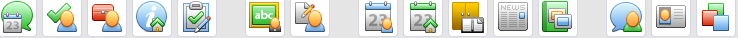  Absent melden – U kunt uw kind via deze functie absent melden. Dit kan voor een kortdurige absentie zoals de huisarts, maar ook voor het ziekmelden van uw kind. U ontvangt van de leerkracht een ‘goedkeuring’ hier op.  Intekenen – Wanneer de leerkracht deze functie open zet kunt u uzelf opgeven voor het meehelpen van een activiteit. Schoolagenda – bij deze functie ziet u alle uitstapjes e.d. van uw kind. U kunt deze functie synchroniseren naar uw eigen online agenda. Nieuws – met enige regelmaat kunt u hier de laatste nieuwsbrief of het Klassennieuws lezen.  Fotoalbums – Wanneer de leerkracht van uw kind een foto plaatst kunt u deze foto’s hier bekijken. Deze foto’s zijn alleen zichtbaar voor de ouders van de klas. U kunt zelf aangeven of u toestemming geeft om uw kind op de foto te laten gaan. Dit kunt u ten alle tijden wijzigen.  Berichten – U kunt via deze functie de leerkracht(en) een bericht sturen. U kunt hierbij ook een ‘berichtengroep’ aanmaken om beide leerkrachten op de hoogte te stellen. 
8.1.5 Rapportage naar oudersCommunicatie met de ouders over de ontwikkeling en de prestaties van de leerlingen is van wezenlijk belang. Drie keer per schooljaar wordt er over de ontwikkeling van uw kind schriftelijk en/of mondeling gerapporteerd aan u. Als er tussentijds stagnatie in de (leer)ontwikkeling plaatsvindt, neemt de leerkracht contact met u op. 8.2 OuderhulpEr zijn op onze school veel activiteiten waar de leerkrachten graag ouders bij betrekken, ook bij het onderwijsleerproces. Activiteiten die een betere ontplooiing van de kinderen bevorderen en bijdragen aan een beter functioneren van het onderwijs.Wij verwachten dat u het belang van ouderhulp inziet en zoveel mogelijk wil helpen waar nodig is. Alleen bij genoeg inschrijvingen kan een activiteit doorgaan. U meldt zich aan met het ouderhulpformulier dat u aan het begin van het schooljaar via het Ouderportaal krijgt toegestuurd.In het belang van de kinderen en de organisatie van de activiteit is het noodzakelijk dat u uw toezegging waarmaakt, zodat de activiteit ook echt door kan gaan. De leerkracht blijft ten allen tijde verantwoordelijk voor de gang van zaken in de klas. Graag willen wij nogmaals benadrukken dat informatie over kinderen vertrouwelijk is en er zorgvuldig mee om gegaan moet worden.
8.3 OuderbijdrageDe ouderbijdrage (€ 40,--) wordt geïnd in twee termijnen van € 20,--. Aan het begin van het schooljaar en in januari ontvangt u daarvoor een brief. U kunt de ouderbijdrage betalen:• Via een bank- of giro-overschrijving naar bankrekening NL 76 INGB 0005365080t.n.v. Ouderraad SALTO-basisschool de Opbouw, Eindhoven.Bij omschrijving/mededelingen vermelden: naam van het kind en leerjaar.Dit is voor de ouderraad de prettigste manier van betalen.• Door het geld contant te overhandigen aan de groepsleerkracht van uw kind(eren) in een gesloten envelop met vermelding van de naam van het kind en het leerjaar. De ouderbijdrage is vrijwillig, maar wij rekenen erop dat alle ouders hun bijdrage leveren, zodat de activiteiten die niet door de overheid worden bekostigd toch doorgang kunnen vinden. Dit zijn activiteiten zoals: het schoolopeningsfeest, de Sinterklaaspresentjes, de kerstviering, de sportdag, de natuuractiviteiten, carnaval, de schoolreis en het schoolkamp.Kinderen worden niet uitgesloten van activiteiten als de ouderbijdrage niet betaald is.
8.3.1.Stichting leergeld Stichting Leergeld kan ouders met (tijdelijke) beperkte financiële middelen ondersteunen zodat hun kind toch kan deelnemen aan activiteiten. Denk bijvoorbeeld aan een sport, dans of muziekles. Stichting Leergeld kan indien nodig ook helpen bij schoolkosten (geen ouderbijdrage), een fiets of een computer. Voor het aanvragen van financiële ondersteuning kunnen ouders zich melden bij Stichting Leergeld. 8.4 Medezeggenschapsraad (MR/GMR)Een goed contact met de ouders staat op SALTO-basisschool de Opbouw hoog in het vaandel. Ouders mogen hun stem laten horen, meepraten en meedenken over aangelegenheden die van belang zijn voor de school.Dit kan als lid van de ouderraad (zie 8.5) of de medezeggenschapsraad.Samen met drie leerkrachten vormen drie ouders een soort ondernemingsraad. De directeur is afgevaardigde namens het bevoegd gezag. Zij bespreken allerlei zaken die met het onderwijs samenhangen. De MR geeft advies of moet instemmen bij sommige wijzigingen in het schoolbeleid.Belangrijke gespreksonderwerpen zijn o.a. de schoolgids, het schoolplan en de klassenindeling. De medezeggenschapsraad vergadert gemiddeld tien keer per jaar. Data zijn te vinden op de schoolkalender. Als u lid wilt worden van de medezeggenschapsraad, kunt u zich kandidaat stellen. Voor informatie over de medezeggenschapsraad kunt u terecht bij de secretaris/voorzitter van de medezeggenschapsraad via opbouw_mr@salto-eindhoven.nl De GMR is vergelijkbaar met de MR, maar spreekt over zaken die meerdere scholen binnen SALTO aangaan. De GMR kan bereikt worden via de secretaris: gmr@salto-eindhoven.nl8.5 OuderraadDe ouderraad behartigt de belangen van de ouders en wordt gevormd door ouders die betrokken zijn bij de school. De ouderraad wordt aangevuld door een lid van het lerarenteam van de school, in dit geval de directeur van de school. De ouderraad van SALTO-basisschool de Opbouw is ondergebracht in een stichting en ingeschreven bij de Kamer van Koophandel.In en rond de school zijn een aantal (ouder)commissies actief. Activiteiten van deze commissies worden tijdens de vergadering besproken. Dit kan zeer direct omdat een aantal leden van de ouderraad ook lid zijn van die deelcommissies. De samenstelling van de ouderraad beperkt zich niet tot ouders, die ook actief zijn  in andere commissies. Alle ouders die mee willen denken en praten over de school zijn van harte welkom. De ouderraad vergadert minstens zeven keer per jaar op maandagavond. Deze vergaderingen zijn openbaar en toegankelijk voor alle ouders. Op de kalender kunt u vinden wanneer ze plaatsvinden. Voor informatie over de ouderraad kunt u terecht bij de voorzitter van de ouderraad via opbouw_or@salto-eindhoven.nl. De notulen van de vergadering kunt u ook via dit e-mailadres opvragen of na verloop van tijd op de website van de school vinden.8.6 Klachten op een school van SALTO? Wat kunt u doen?U als ouder en wij als school willen samen het beste doen voor de kinderen. Maar wat is precies het beste voor uw kind en op welke manier bereiken we dat? Daarover hebben we soms een verschil van mening. Bij een meningsverschil gaan we in gesprek.Het gesprek aangaanHet voeren van gesprekken en het vinden van een oplossing is niet altijd makkelijk. De gesprekken vragen inspanningen van ouders én van de school. Het belangrijkste is dat: we naar elkaar luisteren, openstaan voor elkaars mening, we rustig blijven en duidelijk communiceren. Soms zijn er meerdere gesprekken nodig om er samen uit te komen. De te zetten stappenOndanks de inspanningen kan een meningsverschil soms uitgroeien tot grotere onvrede of een klacht. Dan zijn verdere stappen nodig. In de bijlage vindt u een stroomschema, waarin de stappen uitgewerkt staan.Ondersteuning op school
Op en rond de school zijn mensen die u kunnen helpen om de goede stappen te zetten als u ontevreden bent of als u zorgen hebt. Dit zijn:de interne vertrouwenspersoon: een luisterend oor op school voor ouders en kinderen, meedenkend en advies gevend om het probleem op te lossen;de externe vertrouwenspersoon: voor advies en bijstand voor ouders en personeelsleden bij (seksueel) grensoverschrijdend gedrag en wetsovertredingen; de medezeggenschapsraad: als ouders en personeelsleden vragen of opmerkingen hebben over het schoolbeleid en de schoolorganisatie;een mediator: wordt ingezet via de voorzitter college van bestuur als het conflict ervoor zorgt dat er samen niet meer op een gewone manier gecommuniceerd kan worden.
De contactgegevens vindt u verderop in deze paragraaf en in hoofdstuk 9.U komt er samen niet uit, wat nu?Komt u er op school, na het voeren van verschillende gesprekken, nog niet uit? Vraag dan advies aan de interne of aan de externe vertrouwenspersoon. Als u een conflict heeft over machtsmisbruik, een misstand of grensoverschrijdend gedrag, dient u een klacht in bij het college van bestuur. U stuurt een mail of een brief naar SALTO of u laat een bericht achter via de button ‘complimenten/ klachten’ op de website van SALTO. Uw mail of bericht wordt ontvangen door de voorzitter college van bestuur. Aan de hand van uw bericht bepaalt de voorzitter college van bestuur wie en op welke manier uw klacht in behandeling wordt genomen.Als het conflict nog blijft bestaan, na het voeren van verschillende gesprekken met de school of met het schoolbestuur, kan u een klacht indienen bij de onafhankelijke landelijke klachtencommissie. Uiteraard hopen we erop dat we het samen nooit zover laten komen.Tips voor ouders en schoolVoorkom dat het probleem erger wordtEen gesprek voeren over een probleem is niet altijd makkelijk. Toch is het belangrijk om snel het gesprek aan te gaan als u ergens tegen aan loopt of ergens mee zit. Laat ‘iets kleins’ niet groter worden.Spreek de juiste persoon aan Bespreek een probleem het liefst meteen met de persoon waar de klacht over gaat of waar het probleem speelt. Ouders die een klacht hebben, kunnen daarvoor meestal het beste terecht bij de leerkracht van hun kind. Twijfelt u met wie of hoe u het gesprek moet voeren? Bespreek het dan met de interne vertrouwenspersoon.
Neem de tijd Bespreek een probleem niet ‘even tussendoor’. Maak een afspraak met de betreffende persoon en let erop dat er voldoende tijd is om standpunten toe te lichten.Bereid het gesprek voorBedenk, voordat het gesprek plaatsvindt, wat u wilt bespreken en welke oplossingsmogelijkheden u zelf ziet. Als het u helpt, kan u uw voorbereiding opschrijven en deze aantekeningen ter ondersteuning bij het gesprek meenemen. Op die manier kan u tijdens het gesprek terugkijken of u alles heeft besproken wat u wilde bespreken.
Voorwaarden voor een goed gesprek Neem de ander serieus en probeer u in de standpunten van de ander te verplaatsen.Laat elkaar uitpraten en reageer niet meteen vanuit emotie.Blijf eerlijk en duidelijk, zonder de ander aan te vallen of zelf in de verdediging te schieten.Vraag eventueel iemand anders bij het gesprek. Iemand die iets verder van het probleem af staat.Streef samen naar een oplossing waar alle betrokkenen achter staan.Houdt het belang van het kind in het oog.
Welke afspraken zijn er gemaakt? Het is handig om na afloop het gesprek en de gemaakte afspraken in een verslag vast te leggen. Zo zorg je er samen voor dat er geen misverstanden ontstaan en kan je nog een keer nalezen wat er besproken is. Soms helpt het om de afspraken samen te ondertekenen.Contactgegevens bij klachten
Interne vertrouwenspersoon De interne vertrouwenspersonen op onze school zijn: Nini van Etten en Bulent Tuter. Per mail is de interne vertrouwenspersoon bereikbaar op de volgende mailadressen: nini.vanetten@salto-eindhoven.nl en bulent.tuter@salto-eindhoven.nl De externe vertrouwenspersonenSALTO is aangesloten bij vertrouwenswerk.nl. Informatie vindt u op www.vertrouwenswerk.nl. De rechtstreekse contactgegevens van de externe vertrouwenspersonen zijn:Annelies de Waal (06-33646887, anneliesdewaal@vertrouwenswerk.nl) Roy Ploegmakers (06-48088774, royploegmakers@vertrouwenswerk.nl) Het schoolbestuurSALTOt.a.v. de voorzitter college van bestuurOdysseuslaan 25631JM EindhovenE: ivp@salto-eindhoven.nl T: 040-2606710De landelijke klachtencommissie en de geschillencommissie passend onderwijsStichting OnderwijsgeschillenZwarte Woud 2Postbus 851913508 AD UtrechtT: 030 2809590W: www.onderwijsgeschillen.nl Rechtbank Oost-BrabantPostbus 705845201CZ ’s-Hertogenbosch, W: www.rechtspraak.nl Stroomschema voor ouders bij klachten op school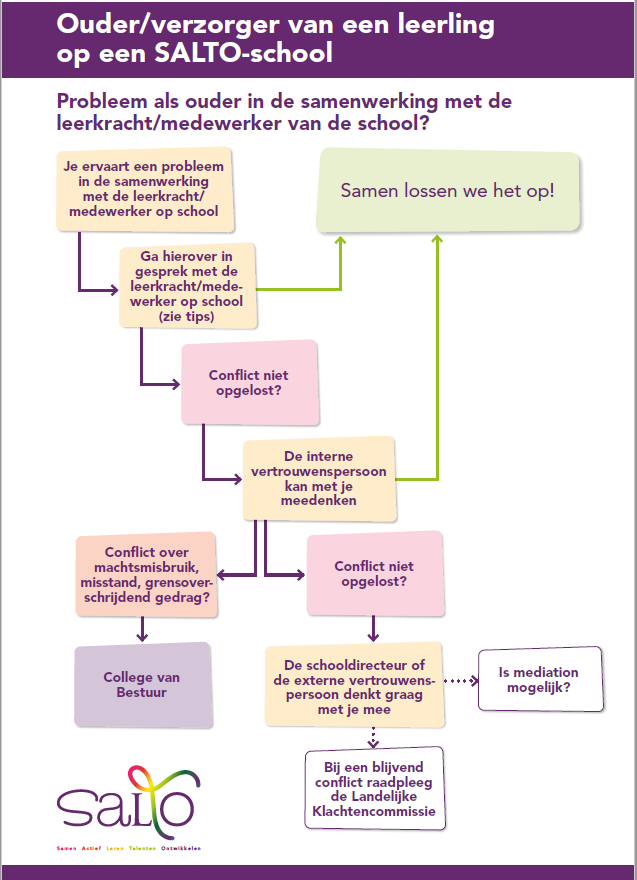 Stroomschema voor leerlingen bij klachten op school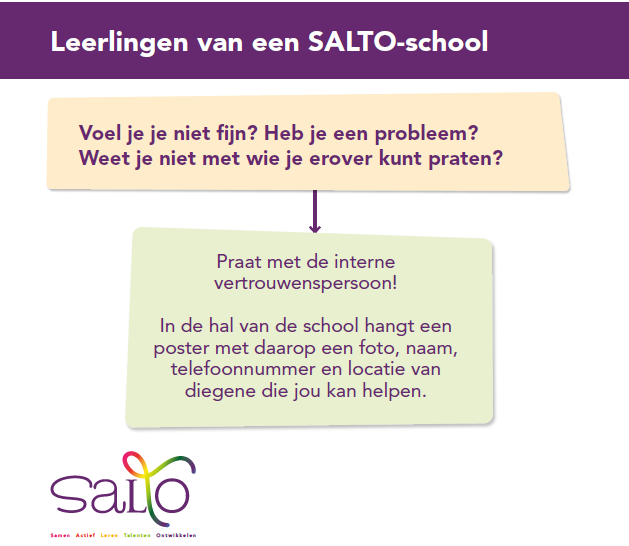 
8.7 Sponsoring en reclameAls de school giften of extra geld buiten de ouderbijdrage ontvangt, wordt dit sponsoring genoemd. Voor de start van de sponsoractie wordt bekend gemaakt wat het doel is van de actie en waaraan het geld wordt besteed. Zo kan u zelf bepalen of en met welk bedrag u bijdraagt aan de sponsoractie.Er zijn landelijke regels voor als u zelf of als uw bedrijf, de school wil sponsoren. Bent u dit van plan, spreek dan met de directeur van de school hierover. In het schoolplan en op de website van SALTO staat meer informatie.8.8 Privacy statement (internet en social media, foto’s en video’s)Op school gaan we bewust om met sociale media. Daarom hebben we een aantal afspraken gemaakt. Deze staan in het protocol Internet & Sociale Media. Ook gelden natuurlijk de schoolregels en de normale omgangsvormen bij het gebruik van internet, mail en sociale media.Als u merkt dat het protocol niet wordt nageleefd, dan kunt u hiervan melding maken bij de leerkracht en/of het managementteam van de school. Samen bespreken we hoe de situatie opgelost kan worden. Indien nodig neemt de school passende maatregelen.Ook thuis heeft u invloed op de manier waarop uw kind omgaat met sociale media en internet. Pesterijen vinden tegenwoordig veel plaats via Whats App, Instagram en andere media waar uw kind gebruik van kan maken. Spreek daarom regelmatig met uw kind over het gebruik van deze media en de manier waarop je er het beste mee om kan gaan.Om goed onderwijs te geven en activiteiten te organiseren, verwerkt de school gegevens van u en van uw kind. Denk hierbij aan contactgegevens, schoolresultaten, de voortgang van het onderwijs, gegevens over de ouderbijdrage, etc. In het ‘Privacyreglement Leerlingengegevens’ van SALTO staat beschreven op welke manier de school omgaat met deze gegevens. Ook staat hierin wie, welke gegevens op welke manier mag inzien en aan welke andere organisaties, onder welke voorwaarden, onze school gegevens van uw kind verstrekt.De school slaat gegevens per leerling op in een leerlingdossier. Wij gebruiken hiervoor het systeem ParnasSys. U hebt als ouder recht op inzage in het leerlingdossier van uw kind. Als u dit wilt, vraagt u aan de directeur van de school om inzage in het leerlingdossier van uw kind. In samenspraak met de directeur wordt bepaald op welke manier u het dossier in kan zien. Een voorbeeld hiervan is een papieren uitdraai van het dossier of een inzage in de digitale applicatie. Wanneer u verbetering, aanvulling, verwijdering of afscherming van de gegevens van uw kind wenst, geeft u dit samen met de redenen waarom u dit wilt aan bij de directeur. Het Privacyreglement staat op de website van SALTO (https://www.salto-eindhoven.nl/nl/ouders/privacy). Bij aanmelding van uw kind hebt u op het aanmeldformulier aangegeven of u toestemming geeft voor het door de school maken en/of verspreiden van foto’s of video’s. Het gaat daarbij om bijvoorbeeld de schoolfotograaf en het plaatsen van foto’s en/of video’s op de website van de school, in de nieuwsbrief, schoolgids en op andere sociale media. Bij het aanmaken van uw account in het Ouderportaal, vult u de ‘toestemmingsverklaring gebruik persoonsgegevens’ in. De keuze die u toen heeft gemaakt, kan u op elk moment wijzigen door aan de directeur van de school door te geven wat u wilt wijzigen en waarom u dit wilt. Als de school foto’s of video’s van uw kind heeft geplaatst waar u het niet mee eens bent, meldt u dit ook bij de directeur. Samen vindt u een oplossing waar u zich wel in kan vinden.Sommige ouders/verzorgers geven geen toestemming voor het maken of verspreiden van foto’s of video’s waarop hun kind te zien is. Daarom vragen we aan ouders/verzorgers om geen foto’s of filmpjes te maken van schoolse activiteiten van andere kinderen.Als wij op andere momenten foto’s of video’s laten maken, informeren we u hierover en vragen we aan u toestemming als dat nodig is. Meer informatie over hoe wij omgaan met foto’s en video’s kunt u lezen in het SALTO-protocol “Foto’s en Video’s” dat op de website van SALTO te vinden is (https://www.salto-eindhoven.nl/nl/ouders/regelingen).8.9 SchoolverzekeringenSALTO heeft een ongevallen- en aansprakelijkheidsverzekering. Hierdoor zijn alle betrokkenen (leerlingen, personeel, vrijwilligers) tijdens schoolactiviteiten verzekerd. Wel raden we u aan om zelf een aansprakelijkheidsverzekering af te sluiten, want u bent zelf aansprakelijk voor schade die uw kind op school veroorzaakt.De schadeverzekering van SALTO wordt pas aangesproken als uw eigen verzekering geen dekking biedt én de schade is gekomen door de schuld van de school. Een voorbeeld waarbij de verzekering de schade niet uitkeert, is wanneer tijdens de gymles of het buitenspelen de bril van uw kind kapot is gegaan.Heeft u vragen over de verzekeringen van de school of over schade? Ga dan het gesprek aan met de directeur.8.10 VervoerOm bij het vervoer van de kinderen problemen met de verzekeringsmaatschappij te voorkomen, hanteren wij de volgende afspraken: Daar waar de school zorgdraagt voor het busvervoer zullen we ons steeds houden aan de voorschriften ter zake, dus niet meer kinderen in een bus dan er zitplaatsen zijn. Busvervoer door een andere organisatie (b.v. Centrum voor de Kunsten) vindt alleen plaats als dit gebeurt volgens de regels van de Wet Personenvervoer en de verzekeringsmaatschappij van de busonderneming. Bij autovervoer door ouders hanteren wij de regels zoals die vanaf 1 maart 2006 gelden: voor kinderen kleiner dan 1,35 m een goedgekeurd kinderzitje of een stoelverhoger; voor kinderen groter dan 1,35 m een autogordel en zo nodig een kinderzitje of stoelverhoger. Het is wettelijk toegestaan om kinderen kleiner dan 1,35 m incidenteel te vervoeren op de achterbank in een gordel maar zonder kinderzitje of stoelverhoger. In principe zullen we proberen dit te vermijden, maar in uitzonderlijke gevallen kan het gebeuren dat uw kind alleen in een gordel op de achterbank zit. Als u dit beslist wilt voorkomen, vragen wij u om bij uitstapjes vanuit school zelf te zorgen voor een kinderzitje of stoelverhoger. Voor verdere informatie verwijzen we naar www.anwb.nl/auto/themas/kinderen-in-deauto/kinderzitje-de-regels 8.11 Goede doelenTweejaarlijks worden er op onze school, zowel door onszelf als in samenwerking met externe instanties, acties georganiseerd voor een goed doel. Het kan voorkomen dat een organisatie, die zich inspant voor een specifiek goed doel, uitgenodigd wordt bij ons op school. Zij kunnen dan bijvoorbeeld gastlessen geven waarin zij de kinderen duidelijk maken waarom zij zich inzetten voor dat doel. Ook kunnen er acties georganiseerd worden waarvan de opbrengst specifiek ten goede komt aan de kinderen van onze school. Een werkgroep goede doelen zal in overleg met directie en team bepalen aan welke acties de school deelneemt of haar medewerking toezegt. Indien u een bepaald voorstel heeft, neemt u dan contact op met de werkgroep goede doelen. Via de directie kunt u met de werkgroep in contact komen.
8.12 Financiële ondersteuningWij vinden het belangrijk dat alle kinderen kunnen meedoen aan activiteiten, sportclubs, muziekverenigingen en voldoende spullen hebben om goed mee te kunnen doen op school. Er zijn verschillende mogelijkheden om een steuntje in de rug aan te vragen, zodat ook uw kind mee kan doen. Informatie hierover vindt u op https://www.eindhoven.nl/inkomen-zorg-en-onderwijs/inkomen/inkomensondersteuning/regelingen-voor-kinderen, https://www.leergeld.nl/eindhoven/ en https://www.samenvoorallekinderen.nl/. Op deze websites kan u online een aanvraagformulier invullen. Als u vragen heeft, kan u deze stellen aan de intern begeleider van de school of de contactpersoon van WIJ-Eindhoven. Als u het fijn vindt, kunnen zij u helpen om een aanvraag in te dienen.Hoofdstuk 9 Adressen en telefoonnummersSALTO-basisschool de OpbouwPieter Poststraat 13a5624 BE Eindhoven040-2441242www.bs-opbouw.nl BestuursbureauOdysseuslaan 25631 JM te Eindhoven040- 2606710www.salto-eindhoven.nlWij Eindhoven040-2388998woenselzuidwest@wijeindhoven.nl of woenselontginning@wijeindhoven.nl. Team Jeugdgezondheidszorg
www.ggdbzo.nl/ouders (klik op de button “Ik heb een vraag”) 
GGD Brabant-Zuidoost via: 088 0031 414 op maandag t/m vrijdag tussen 8.30 en 17.00 uur. Vertrouwenspersoon:Nini van Etten (nini.vanetten@salto-eindhoven.nl)
Bulent Tuter (bulent.tuter@salto-eindhoven.nl)Externe vertrouwenspersoonanneliesdewaal@vertrouwenswerk.nl tel. 06 3364 6887 royploegmakers@vertrouwenswerk.nl tel. 06 4808 8774.Stichting leergeldEindhoven Doctor Cuyperslaan 64 5623 BB Eindhoven 040 - 213 11 41 telefonische bereikbaarheid: maandag t/m donderdag van 9.00 uur tot 12.00 uur info@leergeldeindhoven.nl of www.leergeld.nl/eindhoven.KlachtenSALTO, Odysseuslaan 2, 5631JM, Eindhoven. 040-2606710.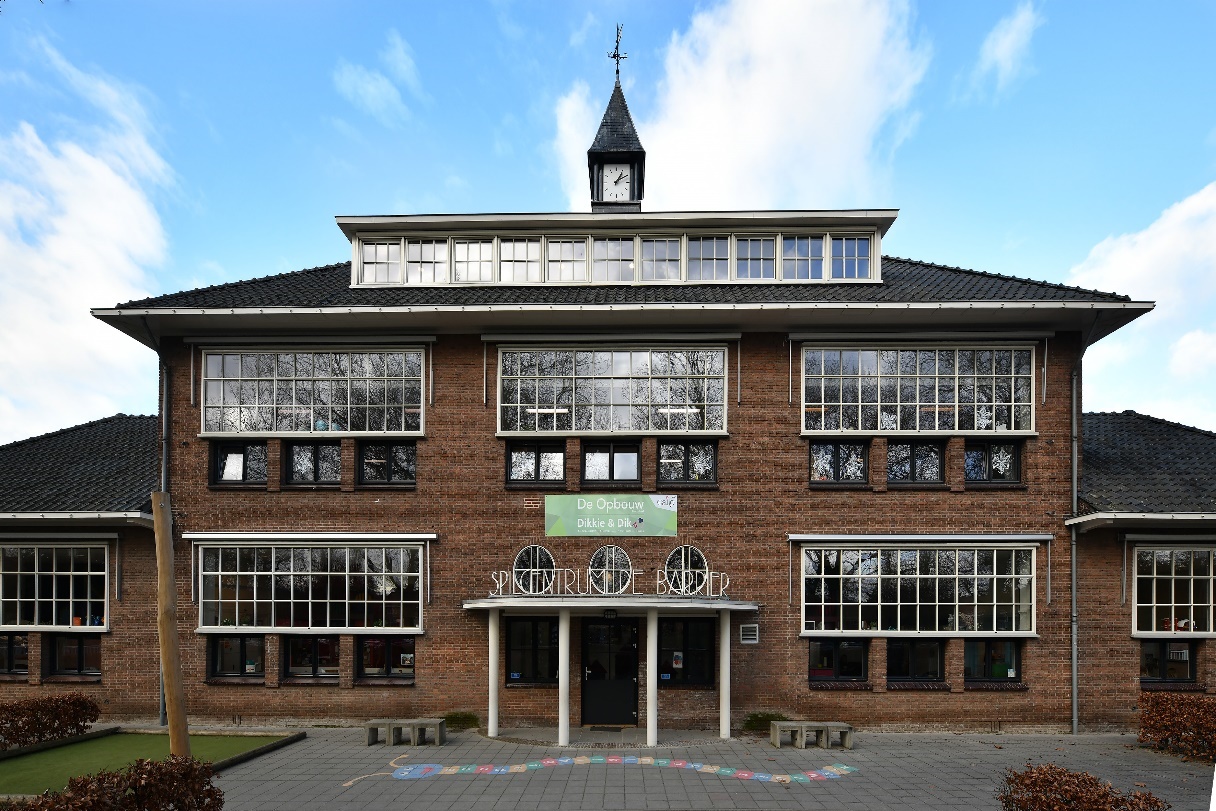 Speerpunten schooljaar 2021-2022Speerpunten schooljaar 2022-2023Samen duurzaam ontwikkelen en veranderen- Start maken met een groener schoolplein: doorgeschoven naar 2022-2023 
- Start maken met intensievere afvalscheiding: doorgeschoven naar 2022-2023- Start maken met een groener schoolplein 
- Start maken met intensievere afvalscheidingActief leiderschapMedewerkers: 
- Borgen prettige (werk)sfeer van openheid en gastvrijheid
- Borgen en verder uitrollen van collegiale consultatie, teamintervisie. 

Leerlingen: 
- Eerste stap van leerkrachtgestuurd naar leerlinggestuurd: De start is gemaakt. Medewerkers:
- Borgen en verder uitrollen van collegiale consultatie, teamintervisie. 

Leerlingen: 
- Verder ontwikkelen van leerkrachtgestuurd naar leerlinggestuurdLeren voor het leven- Teamscholing executieve functies by Car en start integratie van het stimuleren van de executieve vaardigheden in ons dagelijks onderwijs schoolbreed. 
- Borgen en verder uitrollen mediawijsheid- Borgen teamscholing executieve functies by Car en verdere integratie van het stimuleren van de executieve vaardigheden in ons dagelijks onderwijs schoolbreed.
- Borgen en verder uitrollen mediawijsheidToekomstgericht leren en ontwikkelenStart maken met verder moderniseren van ons onderwijs: 
- Oriëntatie op groepsoverstijgend werken, startende bij rekenen: Op advies van externen wordt dit doorgeschoven naar na de invoering van de nieuwe rekenmethode. 
- Borgen en verder uitrollen ICT en informatievaardigheden (21st Century skills) leerkrachten en leerlingen door middel van inzet MOO, Teams, Chromebooks, digiborden en digibordsoftware. 
- Nieuwe rekenmethode kiezen. 
- Eerste stap richting Blink geïntegreerd. 
- Het in 2019-2020 gestarte nascholingstraject begrijpend luisteren/lezen en woordenschat oppakken en continueren. 
- Borgen en verder uitrollen van het bewegend leren in ons curriculum: bewegend leren is niet verder uitgerold. Start maken met verder moderniseren van ons onderwijs: - Borgen en verder uitrollen ICT en informatievaardigheden (21st Century skills) leerkrachten en leerlingen door middel van inzet MOO, Teams, Chromebooks, digiborden en digibordsoftware.-  Nieuwe rekenmethode uitproberen en kiezen-  Blink geïntegreerd verder implementeren.-  Nascholingstraject begrijpend luisteren/lezen en woordenschat verder uitvoeren en borgen.- Borgen en verder uitrollen van het bewegend leren.-Voor het leerlingvolgsysteem: Verdere oriëntatie / implementatie IEP in plaats van CITO. 
- Borgen en verder uitrollen van het bewegend leren in ons curriculum:Ontwikkelen van een internationale leer-en leefgemeenschap- Borgen Engelse les vanaf groep 4 met behulp van methode Groove Me. De groepen 1 t/m 3 maken spelenderwijs kennis met de Engelse taal. 
- Eerste stap in samenwerkingen met bedrijven uit de Brainportregio binnen de 4 kernthema’s technologie, ondernemerschap, creativiteit en internationalisering: geen stappen in gezet- Borgen Engelse les vanaf groep 4 met behulp van methode Groove Me. De groepen 1 t/m 3 maken spelenderwijs kennis met de Engelse taal.
- Eerste stap in samenwerkingen met bedrijven uit de Brainportregio binnen de 4 kernthema’s technologie, ondernemerschap, creativiteit en internationaliseringSchooljaarToetsScore2021-2022IEP-eindtoets81,02020-2021IEP-eindtoets79,62019-2020Geen eindtoets i.v.m. corona2018-2019IEP-eindtoets81,52017-2018CITO-eindtoets531,8school soortVMBO-BVMBO-B/KVMBO-KVMBO-T / KVMBO-T (MAVO)VMBO-T/ HAVOHAVOHAVO/ VWOVWOAantal leerlingen (%)0(0%)2      (5%)1(3%)11(29%)4(11%)5(13%)3(8%)5(13%)7(18%)schoolsoortVMBO-BVMBO-B/KVMBO-KVMBO-T / KVMBO-T (MAVO)VMBO-T/ HAVOHAVOHAVO/VWOVWOAantal leerlingen (%)13(5%)17(6%)35(13%)32(12%)40(15%)25(9%)37(14%)40(15%)31(11%)VakgebiedMethodeRekenenPluspuntSociaal-emotionele ontwikkelingDe Vreedzame SchoolProject groep 1 t/m 8: LentekriebelsVerkeerVeilig Verkeer NederlandMuziek123ZING VakgebiedMethodeRekenenPluspuntTaal, spelling en woordenschatGroep 3: Lijn 3
Groep 4 t/m 8: Taal ActiefTechnisch lezenGroep 3: Lijn 3
Groep 4 t/m 8: Station ZuidBegrijpend lezenGroep 4 t/m 8: LeeslinkEngelsGroep 1 t/m 8: Groove MeWereldoriëntatie (Aardrijkskunde, geschiedenis, natuur en techniek)Groep 4 t/m 8: BlinkSchrijvenGroep 3 t/m 8: Klinkers
Sociaal-emotionele ontwikkeling (+seksuele voorlichting)De Vreedzame SchoolProject groep 1 t/m 8: Lentekriebels
Project bovenbouw: WhatsHappyExpressieprojectmatigGroep 1 – 8Groep 1 – 8Maandag 08.45 – 14.45 uurDinsdag 08.45 – 14.45 uurWoensdag 08.45 – 12.45 uurDonderdag 08.45 – 14.45 uurVrijdag 08.45 – 14.45 uurOchtendpauze – buiten spelenOchtendpauze – buiten spelenGroepen 3, 4, 510.15 – 10.30 uurGroepen 6, 7, 810.35 – 10.50 uurMiddagpauze – buiten spelenMiddagpauze – buiten spelenGroepen 1 en 211.45 – 12.15 uurGroepen 3 t/m 512.15 – 12.45 uurGroepen 6 t/m 812.45 – 13.15 uurVakantieroosterVakantieroosterHerfstvakantie24 t/m 28 oktober 2022Kerstvakantie26 december 2022 t/m 6 januari 2023Voorjaarsvakantie20 februari 2023 t/m 24 februari 20232e Paasdag10 april 2023Meivakantie24 april t/m 5 mei 2023Hemelvaart18 mei 20232e Pinksterdag29 mei 2023Extra vakantieweek leerlingen12 t/m 16 juni 2023Zomervakantie17 juli t/m 25 augustus 2023Vrije dagenVrije dagenStudiedag23 september 2022Studiedag (vanaf 12.15 uur)23 december 2022Studiedag30 januari 2022Studiedag (vanaf 12.15 uur)17 februari 2023Lesvrije dag19 mei 2023Studiedag (vanaf 12.15 uur)14 juli 2023 (start zomervakantie)SeptemberLuistergesprekken – groepen 1 t/m 8NovemberOudergesprekken groepen 1 t/m 8FebruariRapportgesprekken groepen 1 t/m 8Rapport 1 – groepen 1 t/m 8 Februari / maartAdviesgesprekken groepen 8Juni / juliPré adviesgesprekken groepen 7JuliFacultatieve rapportgesprekken – groepen 1 t/m 8 Rapport 2 – groepen 1 t/m 8Gymnastiek – groepen 1 t/m 8Gymnastiek – groepen 1 t/m 8Maandag 1-2a, 1-2b, 1-2, 1-2d, 5a, 6a, 6b, 7a, 7b en 8bDinsdag 4a, 4b, 5b, 8aWoensdag 1-2a, 1-2b, 1-2c en 1-2dDonderdag 3a, 3b, 4a, 4b, 5b en 8aVrijdag 5a, 6a, 6b, 7a, 7b en 8bEven praten…. Mijn dochter in groep 3 is nog niet helemaal zindelijk. Mijn zoon van 9 vindt het moeilijk om met andere kinderen samen te spelen. Zijn die driftbuien van mijn kind normaal en hoe kan ik daar het best mee omgaan? Een lastige eter aan tafel….. Voor dit soort vragen kunt u altijd terecht bij het team JGZ. Praten met een deskundige biedt vaak nieuwe inzichten en helpt u verder. Zij bieden een luisterend oor, geven hulp en advies en informatie die helpt. Als het nodig is verwijzen ze door.groep 1/2A: Amy van den Aker / Vacaturegroep 1/2B: Ellen Bosschaart & Jeska Bakermansgroep 1/2C: José Klaassengroep 1/2D: Michelle Dekkergroep 3A: Marjolein Roos – Weenink & Melanie Pengelgroep 3B: Fadi Vos & Mirte van Dijkgroep 4A: Dyane Oldenzeel – Hanneke Bogersgroep 4B: Melanie Pengel & Bulent Tutergroep 5A: José Veldwijk & Rien Meulmangroep 5B: Silvie Kühnen & Margo Vinkengroep 6A: Jaklien Koole & Tamara Tijinkgroep 6B: Kim Klaus & Jaklien Koolegroep 7A: Rien Meulman & Frank Bosmangroep 7B: Deveny Gilsinggroep 8A: Aline Valckx & Rien Meulmangroep 8B: Ellen de Ruijter & Marjan VerlegDirecteur: Harry VossIntern begeleider groepen 1 t/m 3: Annuska SendenIntern begeleider groepen 4 t/m 8: Nini van EttenOnderwijsassistent: Marja Noordhoek, Stephanie Bijnen, Cindy Baatsen & Richelle van EerdenSchoolassistent: Marc van den HeuvelAdministratieve ondersteuning: Marian WijnSchoolschoonmaak: Schoonmaakbedrijf CARECoördinator meer- en hoogbegaafdheid: Mirte van DijkCoördinator ICT : José Veldwijk/ Ellen de RuijterCoördinator taal/lezen: Mirte van DijkCoördinator rekenen: Marjan VerlegCoördinator VVE: Imke HarmsenGedragsspecialist: Hanneke BogersBouwleider onderbouw (groep 1 t/m 2): Imke HarmsenBouwleider bovenbouw (groep 3 t/m 8): Marjan VerlegCoördinatie pestbeleid: Nini van EttenBasisschoolcoach: Aline ValckxMedewerkers WIJEindhoven: Susanne Verhallen / Sandra BullensGymdocent: Lara HeijboerHVO docent: Agnes Lindhout